H 9 : La Vème république (1958/2012)Comment la Vème république a-t-elle transformé les institutions et s’est-elle installée dans la durée ?1/ De Gaulle et la Vème république.A/ La naissance de la Vème république.a/La crise de mai 58 : http://www.ina.fr/video/CAA8301941601 1/ Pourquoi les français d’Algérie manifestent-ils le 13 mai 1958 à Alger ?........................................……………………………………………………………………………………………………………………………………………………………………………………………………………………………………2/ Que réclament-ils ?.........................................................................................................................3/ Quelle est la situation du gouvernement français à Paris à ce moment-là ?.................................…………………………………………………………………………………………………………………..4/ Le retour au pouvoir du général De Gaulle se fait-il de manière légale ? Justifiez votre réponse.…………………………………………………………………………………………………………………..…………………………………………………………………………………………………………………..…………………………………………………………………………………………………………………..Correction et complément avec doc 5 p 189 :Oral : Expliquez les deux passages soulignés.Montrez que le général DG s’appuie sur son passé prestigieux.Quel est le programme proposé aux français ?b/ EMC 3 : Les institutions de la Vème République et leurs évolutions.C 6. Pratiquer différents langages : s’approprier et utiliser un lexique spécifique/ Construire un organigramme institutionnel.Docs 1 et 2 : 1/ Dans la Constitution de 1958, qui détient le pouvoir exécutif ?.......................................................Le pouvoir législatif ?...........................................................................................................................2/ Montrez que dans la constitution de 1958 le président contrôle le 1er ministre :…………………..…………………………………………………………………………………………………………………..3/ De quel pouvoir dispose le président sur l’Assemblée nationale ?.................................................4/ D’après le schéma des institutions ci-contre, le pouvoir exécutif est-il entièrement indépendant du Parlement ? Justifiez……………………………………………………………………………………..…………………………………………………………………………………………………………………..…………………………………………………………………………………………………………………..…………………………………………………………………………………………………………………..5/ Complétez le schéma à l’aide des mots ou expressions suivantes : « nomme », « peut dissoudre », « référendum », « parlement ».Coloriez ensuite en rouge le pouvoir exécutif et en bleu le pouvoir législatif.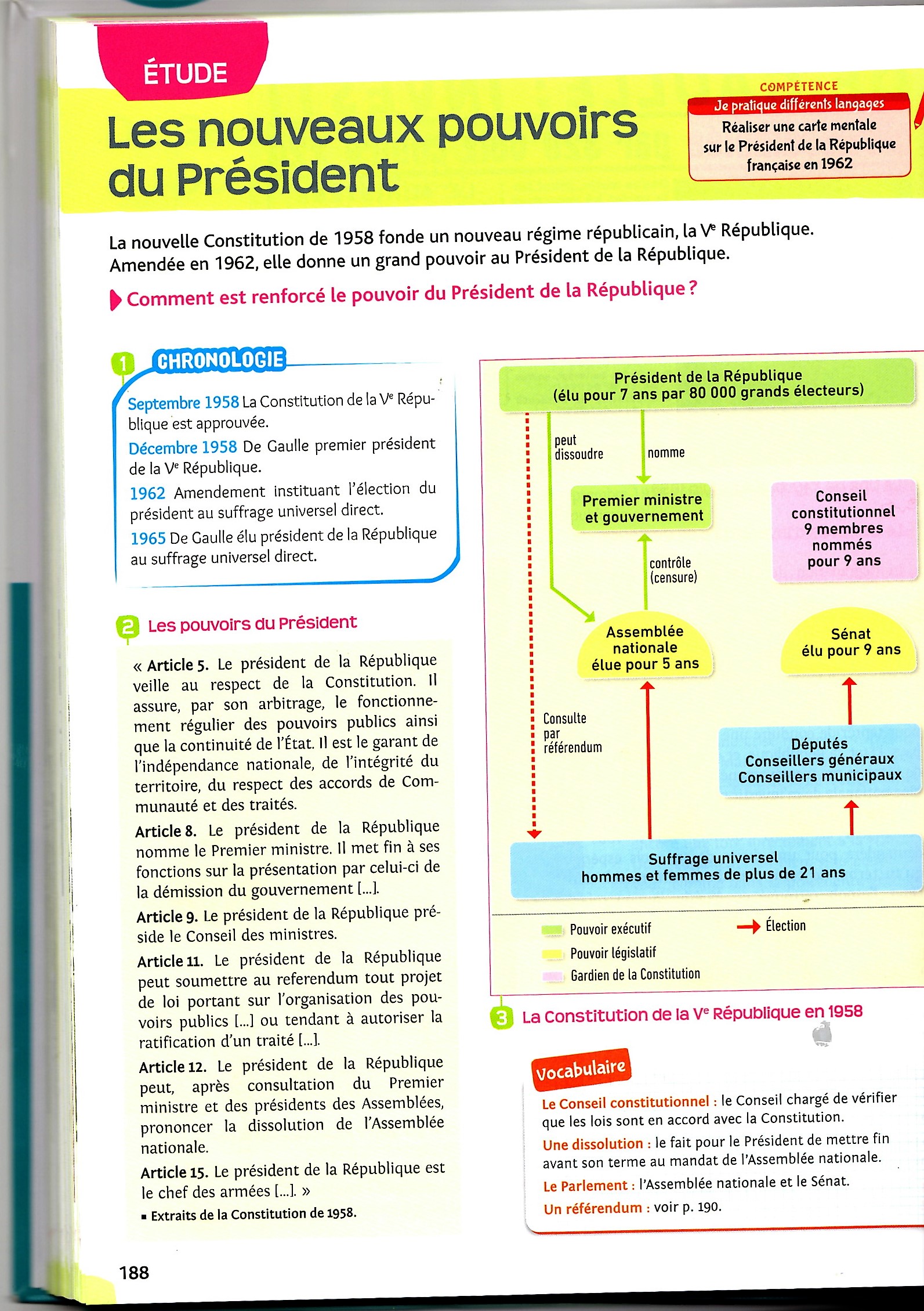 6/ docs 4 et 5 p 189 : Quelle réforme propose De Gaulle aux français en 1962 ? …………………………………………………………………………………………………………………Comment essaie-t-il de les convaincre de voter oui ?........................................................................……………………………………………………………………………………………………………………………………………………………………………………………………………………………………7/ A l’aide du schéma des institutions actuelles projeté au tableau, identifiez les changements qui ont eu lieu entre 1958 et 2017. ………………………………………………………………………………………………………………………………………………………………………………………………………………………………………………………………………………………………………………………………………………………8/ Question de synthèse EMC : Montrez que la Vème république est un régime semi-présidentiel démocratique :…………………………………………………………………………………………………………………………………………………………………………………………………………………………………………………………………………………………………………………………………………………………………………………………………………………………………………………………………………………………………………………………………………………………………………………………………………………………………………………………………………………………………………………………………………………………………………………………………………………………………………………………………………………………………………………………………………………………………………………………………………………………………………………………………………………………………………………………………………………………………………………………B/ De Gaulle, président.1/ Doc 6 p 189 + doc 1 p 190 : Comment le général De Gaulle cherche-t-il à établir un lien direct avec les français ? Expliquez pourquoi d’après vos connaissances…………………………………..…………………………………………………………………………………………………………………………………………………………………………………………………………………………………………………………………………………………………………………………………………………………………………………………………………………………………………………………………………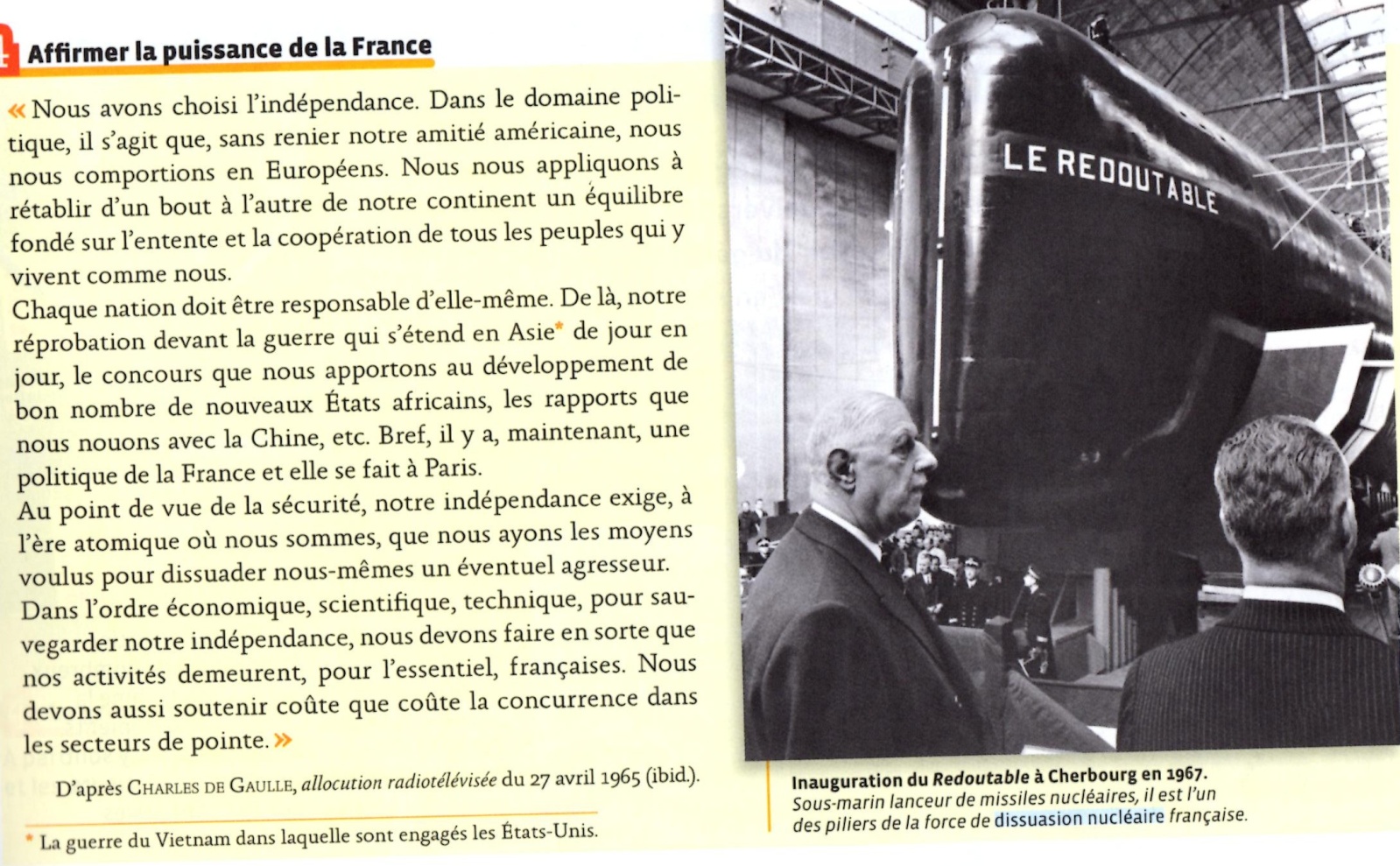 C .5.5. Exercer son esprit critique.5/ a/ Mai 68 vu par les Actualités françaises, 15 mai 1968.http://fresques.ina.fr/jalons/fiche-media/InaEdu00106/la-revolte-etudiante-au-quartier-latin-en-mai-1968.html Que se passe-t-il en mai 1968 à Paris ? ……………………………………………………………………………………………………………………………………………………………………………Quelle raison le reportage avance-t-il pour expliquer ces évènements ? …………………….……………………………………………………………………………………………………………………………………………………………………………………………………………………………………Le reportage vous semble-t-il impartial (neutre) ? Justifiez votre réponse.  ………………………………………………………………………………………………………………………………………………………………………………………………………………………………………………………………………………………………………………………………………………………b/ Mai 68 vu par les étudiants et les grévistes :COURS : De Gaulle et la Vème République.La IVème république est un régime instable qui ne parvient pas à mettre fin à la guerre d’Algérie. Le 13 mai 1958, l’armée prend le pouvoir en Algérie et fait appel au général De Gaulle pour dénouer la situation. Celui-ci est investi président du Conseil. Il impose alors la rédaction d’une nouvelle constitution : approuvée par référendum, celle-ci donne naissance à la Vème République. La nouvelle constitution met en place un régime semi-présidentiel : le président, élu au suffrage universel à partir de 1962, a de nombreux pouvoirs (il peut dissoudre l’assemblée nationale, organiser des référendums, prendre les pleins pouvoirs en cas de crise grave). Mais le pouvoir législatif garde un contrôle sur le pouvoir exécutif. Sur le plan de la politique extérieure, De Gaulle veut restaurer « la grandeur de la France ». En 1960, il dote le pays de l’arme nucléaire et affirme l’indépendance de la France vis-à-vis de ses alliés américains.Réélu au second tour en 1965, De Gaulle est de plus en plus perçu comme un homme autoritaire. C’est pourquoi en mai 1968, des manifestations étudiantes et une grève générale paralyse le pays. De Gaulle rétablit l’ordre, mais un an après, suite à l’échec de son référendum sur la régionalisation, il démissionne. 2/ La Vème république après DG : alternances et cohabitations.Tableau de synthèse fiche élève.En 1969, George Pompidou, ancien 1er ministre de De Gaulle est élu président : il poursuit la politique du général. Son successeur, Valéry Giscard d’Estaing, se veut plus moderne (loi sur IVG, abaissement majorité à 18 ans) mais ne change pas les institutions.  En mai 1981, c’est l’alternance : la gauche arrive au pouvoir avec François Mitterrand. Son gouvernement réalise de nombreuses réformes à gauche, mais dès 1986 il perd les élections législatives et doit faire face à la 1ère cohabitation. Le président garde un domaine réservé (défense, politique étrangère) mais n’intervient plus dans les choix du gouvernement. En 2000, la réforme du quinquennat permet d’éviter ces situations de cohabitation.N°1N°2N°3N°4Description de l’afficheMessage / sens